
University of Management and Technology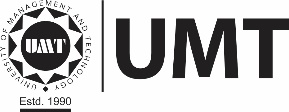 Research Paper Presentation in National Conference - FormPlease attach:   1. Official Announcement   2. Official Acceptance   3 Copy of complete Paper/Manuscript 4. Updated Research Profile Name:Name:Name:Name:Name:School / Institute / Department:School / Institute / Department:Designation:Designation:Designation:Designation:Designation:Employee Code :Employee Code :Date of Joining:Employement Status     Regular	Contract	Employement Status     Regular	Contract	Employement Status     Regular	Contract	Employement Status     Regular	Contract	Employement Status     Regular	Contract	Employement Status     Regular	Contract	Conference Name / Title:Conference Name / Title:Conference Name / Title:Conference Name / Title:Conference Name / Title:Conference Name / Title:Conference Name / Title:Sponsoring / professional body organizing the conference:Sponsoring / professional body organizing the conference:Sponsoring / professional body organizing the conference:Sponsoring / professional body organizing the conference:Sponsoring / professional body organizing the conference:Sponsoring / professional body organizing the conference:Sponsoring / professional body organizing the conference:Location(Venue)::__________________________________ City: _____________________________________Location(Venue)::__________________________________ City: _____________________________________Location(Venue)::__________________________________ City: _____________________________________Location(Venue)::__________________________________ City: _____________________________________Location(Venue)::__________________________________ City: _____________________________________Location(Venue)::__________________________________ City: _____________________________________Location(Venue)::__________________________________ City: _____________________________________Date(s) of Conference:Date(s) of Conference:Date(s) of Conference:Date(s) of Conference:Total number of days:Total number of days:Total number of days:Title of Research Paper :Title of Research Paper :Title of Research Paper :Title of Research Paper :Title of Research Paper :Title of Research Paper :Title of Research Paper :  Are you presenting your paper?	Yes  	No         Are you presenting your paper?	Yes  	No         Are you presenting your paper?	Yes  	No         Are you presenting your paper?	Yes  	No         Are you presenting your paper?	Yes  	No         Are you presenting your paper?	Yes  	No         Are you presenting your paper?	Yes  	No       Are you Principal Author  or Co-Author: Principal Author          Co-AuthorAre you Principal Author  or Co-Author: Principal Author          Co-AuthorIf you are Co-Author, please give names of other authors:1_________________2.________________3.____________If you are Co-Author, please give names of other authors:1_________________2.________________3.____________If you are Co-Author, please give names of other authors:1_________________2.________________3.____________If you are Co-Author, please give names of other authors:1_________________2.________________3.____________If you are Co-Author, please give names of other authors:1_________________2.________________3.____________If any part of  this work has been published or presented in any journal  / conference: Yes           No       If any part of  this work has been published or presented in any journal  / conference: Yes           No       If any part of  this work has been published or presented in any journal  / conference: Yes           No       If any part of  this work has been published or presented in any journal  / conference: Yes           No       If any part of  this work has been published or presented in any journal  / conference: Yes           No       If any part of  this work has been published or presented in any journal  / conference: Yes           No       If any part of  this work has been published or presented in any journal  / conference: Yes           No       If Yes, Please give detail:If Yes, Please give detail:If Yes, Please give detail:If Yes, Please give detail:If Yes, Please give detail:If Yes, Please give detail:If Yes, Please give detail:Date of Departure :                                                          Date of Arrival: Date of Departure :                                                          Date of Arrival: Date of Departure :                                                          Date of Arrival: Date of Departure :                                                          Date of Arrival: Date of Departure :                                                          Date of Arrival: Date of Departure :                                                          Date of Arrival: Date of Departure :                                                          Date of Arrival: Registration fee if there is any:Registration fee if there is any:Registration fee if there is any:Approximate Boarding / Lodging Cost:Approximate Boarding / Lodging Cost:Approximate Boarding / Lodging Cost:Approximate Boarding / Lodging Cost:Have you received Research / Travel Grant from UMT during the last 12 months?: Yes              No       Have you received Research / Travel Grant from UMT during the last 12 months?: Yes              No       Have you received Research / Travel Grant from UMT during the last 12 months?: Yes              No       Have you received Research / Travel Grant from UMT during the last 12 months?: Yes              No       Have you received Research / Travel Grant from UMT during the last 12 months?: Yes              No       Have you received Research / Travel Grant from UMT during the last 12 months?: Yes              No       Have you received Research / Travel Grant from UMT during the last 12 months?: Yes              No       If  yes, please provide details of last three conferences:Conference Name:_________________________________  Organizing Body:___________________           Title of Research Paper:________________________________________________________________             City of Conference:___________________                Date of Conference: ______________________               Grant Received (Amount):______________              TA/DA Amount:__________________________Conference Name:_________________________________  Organizing Body:___________________           Title of Research Paper:________________________________________________________________             City of Conference:___________________              Date of Conference: ______________________               Grant Received (Amount):______________             TA/DA Amount:___________________________Conference Name: _________________________________  Organizing Body:___________________           Title of Research Paper:________________________________________________________________             City of Conference:___________________               Date of Conference: ______________________               Grant Received (Amount):______________               TA/DA Amount:__________________________If  yes, please provide details of last three conferences:Conference Name:_________________________________  Organizing Body:___________________           Title of Research Paper:________________________________________________________________             City of Conference:___________________                Date of Conference: ______________________               Grant Received (Amount):______________              TA/DA Amount:__________________________Conference Name:_________________________________  Organizing Body:___________________           Title of Research Paper:________________________________________________________________             City of Conference:___________________              Date of Conference: ______________________               Grant Received (Amount):______________             TA/DA Amount:___________________________Conference Name: _________________________________  Organizing Body:___________________           Title of Research Paper:________________________________________________________________             City of Conference:___________________               Date of Conference: ______________________               Grant Received (Amount):______________               TA/DA Amount:__________________________If  yes, please provide details of last three conferences:Conference Name:_________________________________  Organizing Body:___________________           Title of Research Paper:________________________________________________________________             City of Conference:___________________                Date of Conference: ______________________               Grant Received (Amount):______________              TA/DA Amount:__________________________Conference Name:_________________________________  Organizing Body:___________________           Title of Research Paper:________________________________________________________________             City of Conference:___________________              Date of Conference: ______________________               Grant Received (Amount):______________             TA/DA Amount:___________________________Conference Name: _________________________________  Organizing Body:___________________           Title of Research Paper:________________________________________________________________             City of Conference:___________________               Date of Conference: ______________________               Grant Received (Amount):______________               TA/DA Amount:__________________________If  yes, please provide details of last three conferences:Conference Name:_________________________________  Organizing Body:___________________           Title of Research Paper:________________________________________________________________             City of Conference:___________________                Date of Conference: ______________________               Grant Received (Amount):______________              TA/DA Amount:__________________________Conference Name:_________________________________  Organizing Body:___________________           Title of Research Paper:________________________________________________________________             City of Conference:___________________              Date of Conference: ______________________               Grant Received (Amount):______________             TA/DA Amount:___________________________Conference Name: _________________________________  Organizing Body:___________________           Title of Research Paper:________________________________________________________________             City of Conference:___________________               Date of Conference: ______________________               Grant Received (Amount):______________               TA/DA Amount:__________________________If  yes, please provide details of last three conferences:Conference Name:_________________________________  Organizing Body:___________________           Title of Research Paper:________________________________________________________________             City of Conference:___________________                Date of Conference: ______________________               Grant Received (Amount):______________              TA/DA Amount:__________________________Conference Name:_________________________________  Organizing Body:___________________           Title of Research Paper:________________________________________________________________             City of Conference:___________________              Date of Conference: ______________________               Grant Received (Amount):______________             TA/DA Amount:___________________________Conference Name: _________________________________  Organizing Body:___________________           Title of Research Paper:________________________________________________________________             City of Conference:___________________               Date of Conference: ______________________               Grant Received (Amount):______________               TA/DA Amount:__________________________If  yes, please provide details of last three conferences:Conference Name:_________________________________  Organizing Body:___________________           Title of Research Paper:________________________________________________________________             City of Conference:___________________                Date of Conference: ______________________               Grant Received (Amount):______________              TA/DA Amount:__________________________Conference Name:_________________________________  Organizing Body:___________________           Title of Research Paper:________________________________________________________________             City of Conference:___________________              Date of Conference: ______________________               Grant Received (Amount):______________             TA/DA Amount:___________________________Conference Name: _________________________________  Organizing Body:___________________           Title of Research Paper:________________________________________________________________             City of Conference:___________________               Date of Conference: ______________________               Grant Received (Amount):______________               TA/DA Amount:__________________________If  yes, please provide details of last three conferences:Conference Name:_________________________________  Organizing Body:___________________           Title of Research Paper:________________________________________________________________             City of Conference:___________________                Date of Conference: ______________________               Grant Received (Amount):______________              TA/DA Amount:__________________________Conference Name:_________________________________  Organizing Body:___________________           Title of Research Paper:________________________________________________________________             City of Conference:___________________              Date of Conference: ______________________               Grant Received (Amount):______________             TA/DA Amount:___________________________Conference Name: _________________________________  Organizing Body:___________________           Title of Research Paper:________________________________________________________________             City of Conference:___________________               Date of Conference: ______________________               Grant Received (Amount):______________               TA/DA Amount:__________________________Employee Signature : Employee Signature : Employee Signature : Employee Signature : Employee Signature : Employee Signature : Date:Recommendation by the KU Head:________________  Approval of   Director Campus:____________________Comment / Recommendation by the Director OPD:     Accepted                     Declined Recommendation by the KU Head:________________  Approval of   Director Campus:____________________Comment / Recommendation by the Director OPD:     Accepted                     Declined Recommendation by the KU Head:________________  Approval of   Director Campus:____________________Comment / Recommendation by the Director OPD:     Accepted                     Declined Recommendation by the KU Head:________________  Approval of   Director Campus:____________________Comment / Recommendation by the Director OPD:     Accepted                     Declined Recommendation by the KU Head:________________  Approval of   Director Campus:____________________Comment / Recommendation by the Director OPD:     Accepted                     Declined Recommendation by the KU Head:________________  Approval of   Director Campus:____________________Comment / Recommendation by the Director OPD:     Accepted                     Declined Recommendation by the KU Head:________________  Approval of   Director Campus:____________________Comment / Recommendation by the Director OPD:     Accepted                     Declined 